GMINNY PROGRAM WSPIERANIA RODZINYNA LATA 2016 – 2018W GMINIE OSIELSKO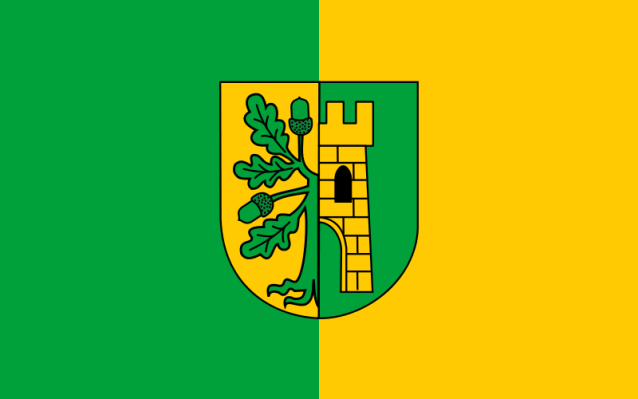 Osielsko 2016 r.Wstęp	Zadania Gminnego Programu Wspierania Rodziny wyznacza art. 176 pkt 1 i art. 179 ust. 1 ustawy z dnia 9 czerwca 2011 roku o wspieraniu rodziny i systemie pieczy zastępczej. Głównym celem systemu wsparcia jest zapewnianie rodzinom ciągłego wsparcia i pomocy   w wychodzeniu z trudnej sytuacji, pokonywaniu trudności w wypełnianiu funkcji opiekuńczo – wychowawczych, dbania o dobro dziecka.	Rodzina to podstawowa komórka społeczna. Prawidłowo funkcjonująca jest naturalnym środowiskiem wychowawczym zapewniającym prawidłowy rozwój wszystkich jej członków, a w szczególności dzieci. 	Dysfunkcjonalna rodzina to taka, w której emocje i stosunek interpersonalny między jej członkami jest zaburzony. Atmosfera domu rodzinnego jest stresogenna, czasem nawet traumatyczna. Potrzeby poszczególnych członków nie są zaspokajane, panuje dezorganizacja. W takiej rodzinie brak jest jakichkolwiek celów wychowawczych, a metody wychowawcze najczęściej są niepedagogiczne.  Wyżej wymienione braki w rodzinach są u dzieci przyczyną występowania zaburzenia zachowania, agresję, sięganie po używki, itd.	Na dezintegrację rodziny wpływa wiele czynników, takich jak: niski poziom intelektualny i moralny rodziców, niezaradność życiowa, niewydolność wychowawcza, brak stabilizacji materialnej, uzależnienia dorosłych, przemoc, konflikty z prawem, itp. Chcąc skutecznie pomóc dziecku w pierwszej kolejności trzeba zwrócić uwagę na te problemy, bo to one niszczą rodzinę, są przyczyną zagrożenia dobra dziecka.	Tworzenie spójnego specjalistycznego wsparcia dla rodziny ma zapobiegać dalszej degradacji rodziny, minimalizować i niwelować straty, jakie ponoszą dzieci wychowując się w niestabilnym środowisku rodzinnym.	Zatem priorytetowym założeniem Gminnego Systemu Wspierania Rodziny na lata 2016 – 2018 jest tworzenie spójnego systemu wsparcia dzieci i ich rodzin w procesie poprawy warunków życia rodzinnego. Zadania będą realizowane również w rodzinach, gdzie dzieci oddzielono od rodziców. Pomoc będzie tu realizowana w kierunku przywrócenia prawidłowych funkcji rodziny biologicznej, aby dzieci mogły do niej jak najszybciej wrócić.Dodać należy, że tylko w połączeniu z aktywnością własną rodziny będzie możliwa zmiana. Rodzinę należy wspomagać, aby przywrócić jej prawidłowe funkcje, Nigdy nie można jej wyręczać, pozbawiać ją podmiotowości.Podstawa prawna:Ustawa z dnia 9 czerwca 2011r. o wspieraniu rodziny i systemie pieczy zastępczej (Dz.U. z 2013 r. poz. 135, z późn. zm.),Ustawa z dnia 12 marca 2004r. o pomocy społecznej (tekst jednolity z 2015 r. poz. 163 z późn. zm.),Ustawa z dnia 29 lipca 2005 r. o przeciwdziałaniu przemocy w rodzinie ( Dz. U. z 2005 r. Nr 180, poz. 1493 z późn. zm.),Ustawa z dnia 26 października 1982 r. o wychowaniu w trzeźwości i przeciwdziałaniu alkoholizmowi ( Dz. U. z 2012 r. poz. 1356 z późn. zm.),Ustawa z dnia 29 lipca 2005 r. o przeciwdziałaniu narkomanii ( Dz. U. z 2012 r. poz. 124 z późn. zm. ).Diagnoza społecznaDiagnoza sytuacji rodzin korzystających z pomocy społecznej w 2015 r.Na podstawie analizy danych z 2014 i 2015 roku widoczny jest spadek ogółu liczby rodzin korzystających z pomocy społecznej w oparciu o Ustawę  z dnia 12 marca 2004 r. o pomocy społecznej W roku 2014 różnymi formami pomocy społecznej objętych był 296 rodzin, natomiast w roku 2015 ogólna liczba rodzin korzystających ze wsparcia wynosiła 258, w tym 132 rodziny z dziećmi. 	Tabela nr 1 przedstawia najczęstsze powody korzystania z pomocy społecznej w 2015 roku. Najczęstszym powodem udzielania pomocy jest ubóstwo. Z tego powodu wsparciem objęto 179 rodzin. Drugą przyczyną zwracania się o pomoc jest bezrobocie, dotyka ono 167 rodzin. Na trzeciej pozycji znalazła się długotrwała lub ciężka choroba, która dotyka 95 rodzin. W 86 rodzinach występuje niepełnosprawność. Z bezradnością w sprawach opiekuńczo wychowawczych i prowadzenia gospodarstwa domowego borykają się 72 rodziny. W dalszej kolejności są alkoholizm 36 rodzin. Przemoc w rodzinie wystąpiła w 11 rodzinach. Dane prezentowane w tabeli nie sumują się, ponieważ w jednej rodzinie często występuje więcej niż jeden powód korzystania z pomocy społecznej.Tabela nr 1. Powody korzystania z pomocy społecznej w roku 2015Porównując powyższe dane z danymi z 2014 roku (tabela nr 2) zauważa się spadek liczby rodzin korzystających z powodu ubóstwa i liczby rodzin otrzymujących wsparcie z powodu bezrobocia. W roku 2014 z powodu bezradności w sprawach opiekuńczo – wychowawczych objęto pomocą 89 rodzin, a w roku 2015 liczba korzystających z pomocy z tego powodu spadła  do 72 rodzin.  Zaobserwowano wzrost liczby rodzin  korzystających z pomocy społecznej z powodu alkoholizmu i przemocy. Tabela nr 2. Powody korzystania z pomocy społecznej w 2014 r.Ze względu na ochronę macierzyństwa i wielodzietności rodziny z dziećmi wymagają szczególnej troski. W Gminie Osielsko rodziny z dziećmi korzystające z pomocy społecznej  w 2015 roku to: z jednym dzieckiem 51 rodzin, z dwójką dzieci 57 rodzin, z trojgiem dzieci 15 rodzin, a 9 rodzin posiada czworo i więcej dzieci. Łącznie objęto pomocą 132 rodziny z dziećmi, w tym 24 rodziny wielodzietne. W tabeli 3 wyszczególniono wskaźnik %  liczby rodzin z jednym, dwójką, trójką, czwórką i więcej dzieci korzystających ze wsparcia pomocy społecznej  w stosunku do liczby rodzin zameldowanych w gminie Osielsko (o wymienionej liczbie dzieci). Z poniższej tabeli wynika, że rodziny wielodzietne częściej potrzebują pomocy i wsparcia. Tabela 3. Typy rodziny z dziećmi objętych pomocą społeczną w 2015 r.Źródło: Dane z GOPS  i Referatu Spraw Obywatelskich w Osielsku	Zgodnie z Ustawą z dnia 9 czerwca 2011 roku o wspieraniu rodziny i systemie pieczy zastępczej Art. 3. 1. Obowiązek wspierania rodziny przeżywającej trudności w wypełnianiu funkcji opiekuńczo-wychowawczych oraz organizacji pieczy zastępczej, w zakresie ustalonym ustawą, spoczywa na jednostkach samorządu terytorialnego oraz na organach administracji rządowej. W Gminie Osielsko rodziny z dziećmi przeżywające trudności mają możliwość korzystania ze wsparcia asystenta rodziny. Tabela nr 4 przedstawia liczbę rodzin, które w latach 2013 - 2015 wyraziły chęć współpracy z asystentem rodziny. Są to rodziny, które wymagają wsparcia w znacznie szerszym wymiarze aniżeli pomoc oferowana w ramach pracy socjalnej.Tabela nr 4. Liczba rodzin, którym udzielono wsparcia w wypełnianiu funkcji opiekuńczo - wychowawczych	W roku 2015 ze wsparcia asystenta rodziny w gminie Osielsko korzystało łącznie 14 rodzin, z czterema rodzinami zakończono współpracę. Tabela 5. Powody zakończenia współpracy z asystentem rodziny w 2015 r.Głównym celem pracy asystenta jest dążenie do poprawy, jakości życia rodziny, aby małoletnie dzieci mogły pozostać w rodzinie i wychowywać się w najbardziej optymalnych warunkach zapewniających im prawidłowy rozwój.  W 2015 roku wsparciem asystenta rodziny objętych było łącznie 29 dzieci w różnym wieku.Pomoc adresowana jest zarówno do rodzin z wieloma problemami tj. dysfunkcyjnych,  beneficjentów pomocy społecznej, jak i do rodzin, które przejściowo znalazły się w trudnej sytuacji (materialnej, bytowej, zdrowotnej, itp.). Każda rodzina może skorzystać z pomocy, aby jak najszybciej odzyskać zdolność do prawidłowego pełnienia funkcji wychowawczo – opiekuńczych dla dobra i bezpieczeństwa dzieci.Cele programuCel głównyPomoc i wspieranie rodzin przeżywających trudności w wypełnianiu funkcji opiekuńczo-wychowawczych w dążeniu do poprawy warunków do wychowywania dzieci w rodzinie biologicznej.Cele szczegółoweUdzielanie wsparcia i pomocy rodzinie przezywającej trudności w wypełnianiu funkcji opiekuńczo-wychowawczejProwadzenie działalności profilaktycznej na rzecz rodzinyUmożliwienie powrotu dzieciom z pieczy zastępczej do rodzin biologicznychDoskonalenie współpracy między instytucjami i podmiotami działającymi na rzecz dzieci i rodzinyHarmonogram ProgramuTabela 6. Harmonogram działań ProgramuRealizatorzy i partnerzy działań na rzecz dziecka i rodzinyTabela nr 7. Podmioty realizujące działania na rzecz dziecka i rodzinyCzas realizacji ProgramuRealizację Gminnego Programu Wspierania Rodziny zaplanowano na lata 2016 – 2018. Program może podlegać okresowej weryfikacji, modyfikacji i uzupełnieniu.Źródła finansowania ProgramuŹródła finansowania zadań wynikających z Gminnego Programu Wspierania Rodziny w Osielsku na lata 2016 – 2018 stanowić będą środki pochodzące z budżetu gminy, dotacje z budżetu państwa oraz środki pozabudżetowe pozyskane z innych źródeł.Przewidywane efekty realizacji Programu Poprawa sytuacji dziecka i rodzinyMinimalizowanie negatywnych zachowań rodziców i dzieciPoprawa umiejętności opiekuńczo – wychowawczych w rodzinieOgraniczanie patologii społecznychTworzenie skutecznego systemu wsparcia dla rodzin i dzieciEwaluacjaBędzie polegała na zbieraniu danych dotyczących zrealizowanych zadań w ramach Programu od podmiotów zaangażowanych w jego realizację przez koordynatora Programu - Gminny Ośrodek Pomocy Społecznej w Osielsku. Skuteczność podejmowanych działań mierzona będzie w oparciu o analizę założonych wskaźników.        Powody trudnej sytuacji życiowejLiczba rodzinLiczba osób w rodzinachUbóstwo179438Bezrobocie167457Długotrwała lub ciężka choroba95232Niepełnosprawność86190Bezradność w sprawach opiekuńczo – wychowawczych i prowadzenia gospodarstwa domowego w tym:rodziny niepełnerodziny wielodzietne72240Bezradność w sprawach opiekuńczo – wychowawczych i prowadzenia gospodarstwa domowego w tym:rodziny niepełnerodziny wielodzietne49150Bezradność w sprawach opiekuńczo – wychowawczych i prowadzenia gospodarstwa domowego w tym:rodziny niepełnerodziny wielodzietne22123Alkoholizm3650Przemoc w rodzinie            11         34        Powód trudnej sytuacji życiowejLiczba rodzinLiczba osób w rodzinachUbóstwo200515Bezrobocie186514Długotrwała lub ciężka choroba109258Niepełnosprawność68134Bezradność w sprawach opiekuńczo – wychowawczych i prowadzenia gospodarstwa domowego w tym: -rodziny niepełne- rodziny wielodzietne89318Bezradność w sprawach opiekuńczo – wychowawczych i prowadzenia gospodarstwa domowego w tym: -rodziny niepełne- rodziny wielodzietne50157Bezradność w sprawach opiekuńczo – wychowawczych i prowadzenia gospodarstwa domowego w tym: -rodziny niepełne- rodziny wielodzietne           16          94Alkoholizm           34           62Przemoc w rodzinie            4           13Rodziny o liczbie dzieciLiczba rodzin korzystających z pomocy społecznejLiczba rodzin zameldowanych w gminie OsielskoWskaźnik % do liczby rodzin zameldowanych w gminie Osielsko              1518895,73              2576768,30              31511413,16              4    i więcej91369,23Ogółem13216927,80RokLiczba rodzin, którym przydzielono asystenta2013                                      32014                                    102015                                      6                 Powody zakończenia współpracy z asystentem                 Powody zakończenia współpracy z asystentem                 Powody zakończenia współpracy z asystentemLiczba rodzinRealizacja celówZmiana miejsca zamieszkaniaOsiągnięcie pełnoletności przez dzieci14121L.p.ZADANIADZIAŁANIAREALIZATORZYWSKAŻNIKI1.Wspieranie i pomocy rodzinie przezywającej trudności w wypełnianiu funkcji opiekuńczo-wychowawczej- rozpoznanie i analiza sytuacji rodziny;- udzielanie pomocy finansowej i rzeczowej, pomoc w formie dożywiania dla dzieci i młodzieży w szkołach;-: wsparcie asystenta rodziny;- konsultacje i poradnictwo specjalistyczne (psychologiczne, pedagogiczne, socjalne, prawne, zawodowe);- udzielanie pomocy dzieciom w formie stypendiów, wyprawek szkolnych;- opłata wyżywienia w szkole-organizowanie czasu wolnego dzieciom w formie kolonii, zimowisk, spotkań, imprez itp.,- organizowanie zajęć w świetlicach;- usługi opiekuńcze i specjalistyczne;-tworzenie grup wsparcia i grup samopomocowych;-pomoc rodzinom dotkniętych przemocą;- pomoc rodzinom z problemem alkoholowym i innymi uzależnieniami-GOPS;-Specjaliści w Rodzinnym Punkcie Konsultacyjnym;- Zespół ds oświaty;- Zespół interdyscyplinarny;- Gminna Komisja Rozwiązywania Problemów Alkoholowych i Narkomanii-Szkoły-Policja- Służba Zdrowia- GOK i świetlice środowiskowe- Caritas Parafialny- liczba rodzin objętych pomocą-liczba rodzin korzystających z wsparcia asystenta rodziny;- liczba udzielonych porad;-liczba zatrudnionych specjalistów;-liczba dzieci korzystających z kolonii, zimowisk, imprez itd.;-liczba dzieci korzystających z dożywiania w szkołach;-liczba osób korzystających z usług opiekuńczych- liczba świetlic;- liczba grup wsparcia;-liczba spotkań grup roboczych; - liczba osób skierowanych do leczenia uzależnień- liczba założonych i zamkniętych Niebieskich Kart2.Organizowanie działalności profilaktycznej na rzecz rodziny- prowadzenie warsztatów profilaktycznych i edukacyjnych wspierających wychowanie dzieci i młodzieży;- promowanie wartości rodziny.wszystkie podmioty uczestniczące w realizacji programu-liczba plakatów, - liczba ulotek, -liczba artykułów w prasie 3.Umożliwianie powrotu dzieciom z pieczy zastępczej do rodzin biologicznych-organizowanie kontaktów rodziców z dziećmi przebywającymi w pieczy - współpraca asystenta rodziny lub pracownika socjalnego z koordynatorem rodzinnej pieczy zastępczej w przygotowaniu planu pomocy dziecku przebywającemu w pieczy zastępczej;- pomoc w poszukiwaniu, podejmowaniu i utrzymaniu pracy zarobkowej; - zachęcanie rodziców do przyjmowania odpowiedzialności za sprawy dziecka (wybór szkoły, doping do nauki, do poprawy zachowania)- koordynator pieczy zastępczej- rodziny biologiczne, -opiekunowie pieczy zastępczej; -pracownicy socjalni;- asystent rodziny;- kurator; -psycholog;-pedagog szkolny- liczba dzieci, które wróciły do rodzin biologicznych4.Doskonalenie współpracy między instytucjami i podmiotami działającymi na rzecz dzieci i rodziny- współpraca wszystkich realizatorów Programu- stała współpraca z Powiatowym Centrum Pomocy Rodzinie, jednostką realizującą działania z zakresu pieczy zastępczej;-doskonalenie kadry(szkolenia dla pracowników socjalnych, asystentów rodziny oraz innych specjalistów).Policja, Służba Zdrowia, GOPS, Kuratorzy, Gminna Komisja Rozwiązywania Problemów Alkoholowych  Zespół Interdyscyplinarny,PCPR-liczba szkoleń, - konferencji5Wspieranie w zakresie świadczeń rodzinnychprzyznawanie świadczeń w zakresie świadczeń rodzinnych i alimentacyjnych- referat ds. świadczeń rodzinnych w GOPSliczba wydanych decyzji LP.Nazwa placówki Rodzaj działalności1.Gminny Ośrodek Pomocy Społecznej - pomoc pracowników socjalnych w opiece i wychowywaniu dziecka poprzez pracę socjalną, (zawarcie kontraktu socjalnego), wsparcie asystenta rodziny, oraz zapewnienie osobom doznającym przemocy poradnictwa specjalistycznego;- udzielanie świadczeń z pomocy społecznej w formie: pomocy finansowej, usługowej, rzeczowej, dożywianie uczniów i dzieci w szkołach i przedszkolach, opłata wypoczynku dla uczniów dzieci oraz udzielanie schronienia;- udział pracowników socjalnych i asystentów rodziny zaangażowanych w pracę z rodzinami w szkoleniach celem doskonalenia umiejętności pracy z rodzinami wykazującymi bezradność w sprawach opiekuńczo – wychowawczych oraz rodzinami, których dzieci przebywają w pieczy zastępczej;- podejmowanie działań interwencyjnych w sytuacji zagrożenia bezpieczeństwa członków rodziny;- doskonalenie współpracy pomiędzy instytucjami działającymi na rzecz dziecka i rodziny znajdującymi się na terenie gminy oraz z Powiatowym Centrum Pomocy Rodzinie w Bydgoszczy, które zajmuje się umieszczaniem dzieci w pieczy zastępczej i Sądem Rodzinnym w Bydgoszczy.2.Rodzinny Punkt Konsultacyjny- wsparcie psychologiczne, prawne, specjalistyczne poradnictwo profilaktyki i przeciwdziałania problemów alkoholowych, narkomanii, szkoła dla rodziców, opłata wypoczynku dla uczniów z programem profilaktyki uzależnień.3.Zespół Interdyscyplinarny do Spraw Przeciwdziałania Przemocy w Rodzinie- prowadzenie zintegrowanych i skoordynowanych działań z zakresie przeciwdziałania przemocy w rodzinie.4.Gminna Komisja do Spraw Profilaktyki i Rozwiązywania Problemów Alkoholowych i Narkomanii- podejmowanie działań profilaktycznych i edukacyjnych na rzecz rodzin;-opracowanie i udostępnianie materiałów informacyjnych o instytucjach udzielających pomocy rodzinom.5.Zespół do Spraw Oświaty - przyznawanie i wypłacanie stypendiów dla uczniów;- organizowanie dowożenia uczniów do szkół.6.Gminna Przychodnia Zdrowia - prowadzenie działań w zakresie profilaktyki i opieki zdrowotnej.7.Szkoły Podstawowe i Gimnazja - działalność edukacyjno – wychowawcza;- wsparcie pedagoga dla rodziców i uczniów;- wsparcie psychologa dla dzieci- organizowanie zajęć wyrównawczych w ramach świetlic środowiskowych.8.Gminny Ośrodek Kultury w Osielsku oraz świetlice środowiskowe- organizowanie czasu wolnego dla dzieci - organizowanie zajęć pozaszkolnych dla uczniów z elementami profilaktyki uzależnień- zajęcia plastyczne, rekreacyjno-sportowe, warsztaty rękodzieła dla dzieci i dorosłych, koło kulinarne dla dzieci i dorosłych, spotkania Klubu Seniora, ogniska, krótko dystansowe wycieczki dla dzieci, wycieczki dla seniorów, pomoc w nauce (bezpłatne korepetycje i pomoc w wykonywaniu zadań domowych), zabawy okolicznościowe: Dzień Babci i Dziadka, Walentynki, Dzień Kobiet, Dzień Matki, Dzień Dziecka, Mikołajki, Wigilia9.Gminny Ośrodek Sportu i Rekreacji- opracowanie i realizacja programów sportowych z profilaktyką uzależnień.10.Parafie- działalność charytatywna (pomoc rzeczowa i finansowa rodzinom);- organizowanie i dystrybucja żywności;- organizowanie wypoczynku dla dzieci.11.Policja- zakładanie niebieskich kart; - wizytowanie środowisk dysfunkcyjnych; - prowadzenie pogadanek w szkołach dla rodziców i dzieci na temat zapobiegania przemocy.12Poradnia Psychologiczno Pedagogiczna w Koronowie-  profesjonalna pomoc psychologiczno-pedagogiczna i logopedyczna- udzielanie pomocy dzieciom i młodzieży w osiąganiu wszechstronnego, optymalnego rozwoju oraz wspieranie środowiska wychowawczego w tworzeniu warunków sprzyjających temu rozwojowi. - wykonywanie badań psychologicznych, pedagogicznych, logopedycznych 13Kuratorzy zawodowi i społeczni- dozór i wykonywanie czynności zleconych przez sąd- współpraca z innymi podmiotami realizującymi działania na rzecz rodziny14Stowarzyszenia działające na terenie gminy Osielsko- dystrybucja żywności w ramach Programu Operacyjnego Pomoc Żywnościowa 2014-2020 współfinansowanego z Europejskiego Funduszu Pomocy Najbardziej Potrzebującym - dystrybucja żywności we współpracy z Wielkopolskim Bankiem Żywności z Poznania- organizowanie pomocy materialnej, edukacyjnej, medycznej, prawnej, psychologicznej dla dzieci i młodzieży i ich rodzin, osób starszych, niepełnosprawnych, chorych, bezrobotnych, pozostających w trudnej sytuacji społeczno- bytowej,- pomoc w usuwaniu skutków klęsk żywiołowych- organizowanie pomocy dla uczniów w ramach programu "SKRZYDŁA" – dzieci otrzymują następujące wsparcie: dożywianie w szkole, wyprawki szkolne, zakup artykułów szkolnych, odzież, obuwie, opłacanie zajęć edukacyjnych, refundowanie zorganizowanych wyjść szkolnych- działalność na rzecz osób niepełnosprawnych- prowadzenie zajęć z terapeutycznej jazdy konnej oraz rehabilitacji domowej dla niepełnosprawnych mieszkańców gminy Osielsko,- podejmowanie działań mających na celu zapobieganie patologii społecznej.- przekazywanie na rzecz rodzin potrzebujących: sprzętu, mebli i niezbędnych artykułów gospodarstwa15Powiatowy Urząd Pracy - przedstawianie ofert pracy dla osób bezrobotnych- organizowanie szkoleń i kursów doskonalących kwalifikacje zawodowe- organizowanie nowych miejsc pracy, stażów 16Powiatowe Centrum Pomocy Rodzinie- dokonywanie oceny dziecka umieszczonego w pieczy zastępczej- opiniowanie rodziny zstępczej- sporządzanie planu pomocy dziecku umieszczonemu w pieczy zastępczej- współpraca z podmiotami działającymi na rzecz powrotu dziecka do rodziny biologicznej 17Środowiskowy Dom Samopomocy w Gądeczu- usługi dla osób dorosłych z zaburzeniami psychicznymi, zajęcia rehabilitacyjno - wspierające18Zgromadzenie Sióstr Pasterek od Opatrzności Bożej w Żołędowie1. Dom Dobrego Pasterza dla Samotnych Matek:- udzielanie pomocy i opieki matkom z małoletnimi dziećmi i kobietom w ciąży- zapewnianie warunków bezpiecznego i godnego życia- wyrównywanie braków wychowawczych, rozwój osobowości, przygotowywanie do podjęcia samodzielnego życia2.Przedszkole Dobrego Pasterza:W swojej pracy aktywnie wdrażają nowatorskie osiągnięcia dydaktyki w zakresie nauczania i wychowania, rozwijania zainteresowań, uzdolnień i postępów dziecka19Rady Sołeckie z  Sołectw Gminy Osielsko.- informowanie Ośrodka Pomocy Społecznej o  rodzinach potrzebujących wsparcia - oferowanie pomocy sąsiedzkiej- współpraca z Ośrodkiem Pomocy Społecznej w zakresie pomocy rodzinom 20Lokalne przedsiębiorstwa i firmy- współpraca z Gminnym Ośrodkiem Pomocy Społecznej w zakresie zatrudnianie mieszkańców z terenu gminy Osielsko21Przedszkola działające na terenie gminy Osielsko- zbiórki artykułów dla dzieci (odzież, pampersy, środki higieniczne, itp.)- przygotowywanie paczek świątecznych dla rodzin z dziećmi w ramach „Świąteczna Paczka”22Indywidualni darczyńcy - zakup przyborów i artykułów szkolnych dla dzieci- opłacanie wyżywienia w szkole- opłacanie kosztów wycieczek, wyjazdów do kina i teatru- zakup odzieży